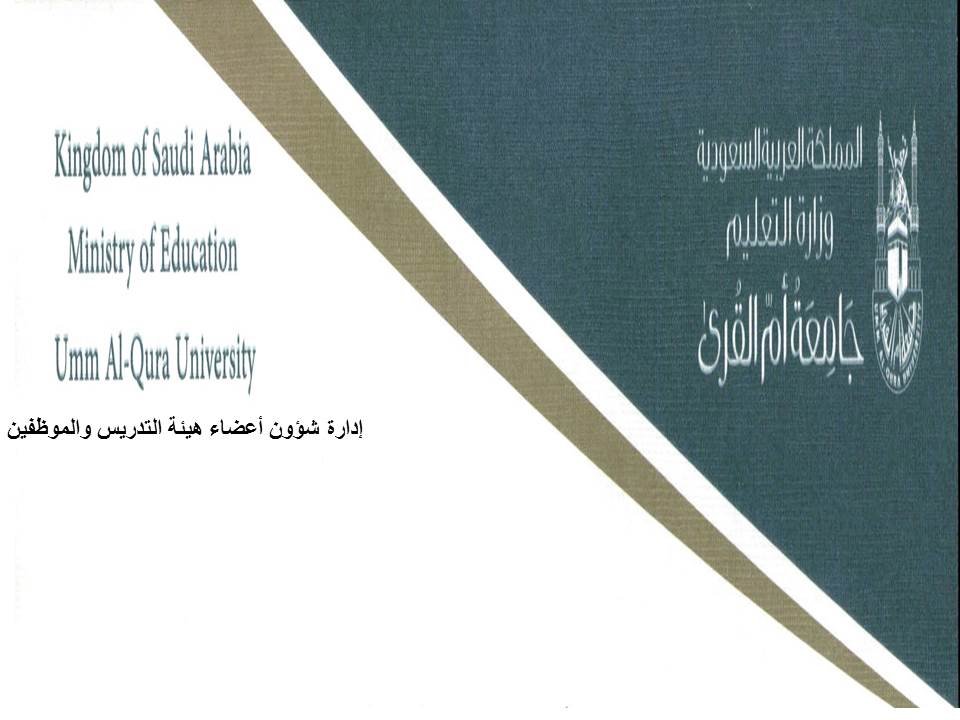 إخلاء طرف (لأعضاء هيئة التدريس غير السعوديون) تقرر جامعة أم القرى بان الموضح اسمه وبياناته أعلاه قد قام بتسليم جميع ما بعهدته من العهد المسلمة له من قبل          الجهات المذكورة أدناه وبذلك أصبح برئ الذمة وليس لديه أي عهدة يطالب بها.عمادة شئون المكتباتمركز الوسائل وتقنيات التعليمعمادة تقنية المعلومات معهد البحوث والدراسات الاستشارية إدارة مراقبة المخزونالإدارة المالية قسم السفرقسم الرواتب والتأديةالاسم ..........................الوظيفة..............جهة العمل.......................... الوظيفة  .......................................... الاسم ...................................التوقيع :............................................ التاريخ        /         /                 14هـالختمالوظيفة  .......................................... الاسم ...................................التوقيع :............................................ التاريخ        /         /                 14هـالختمالوظيفة  .......................................... الاسم ...................................التوقيع :............................................ التاريخ        /         /                 14هـالختمالوظيفة  .......................................... الاسم ...................................التوقيع :............................................ التاريخ        /         /                 14هـالختمالوظيفة  .......................................... الاسم ...................................التوقيع :............................................ التاريخ        /         /                 14هـالختمالوظيفة  .......................................... الاسم ...................................التوقيع :............................................ التاريخ        /         /                 14هـالختمالوظيفة  .......................................... الاسم ...................................التوقيع :............................................ التاريخ        /         /                 14هـالختمالوظيفة  .......................................... الاسم ...................................التوقيع :............................................ التاريخ        /         /                 14هـالختمالوظيفة  .......................................... الاسم ...................................التوقيع :............................................ التاريخ        /         /                 14هـالختم